5th grade       week 35      2017            summer 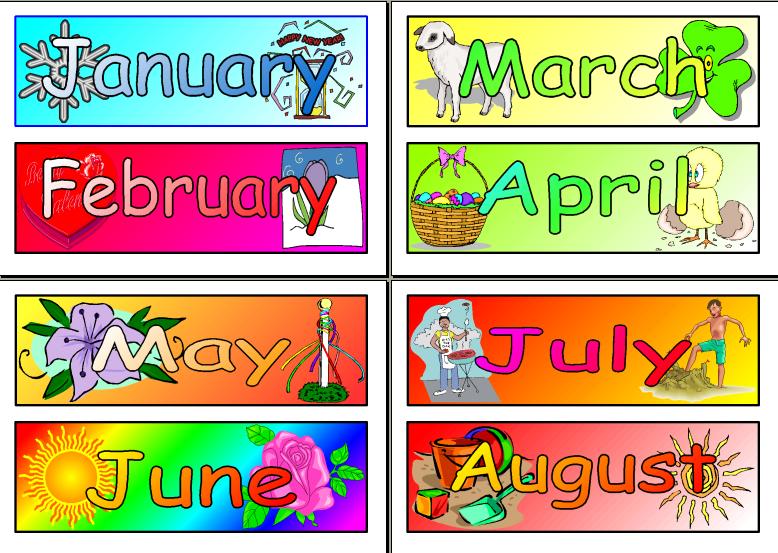 Høyfrekvente ord engelsk: a (en, ei, et), an(en, ei, et), and (og), are (er), as (som)Diktat engelsk: I am a girl. An apple a day keeps the doctor away! I like cats and dogs. We are friends! I like dressing up as a princess.MONDAY TUESDAY WEDNESDAYTHURSDAY FRIDAY 08.15-13.35Norsk/KRLEMatteSamfunnNorsk08.15-13.35NorskMatteEngelskGym08.15-13.55MatteKRLENorskNaturfag08.15-13.35NaturfagKHKHKH08.15-13.35EngelskSamfunnsfagNorskMusikkMål/Tema i de ulike fageneNorsk: Kunne bruke biblioteket og vite  forskjellen på skjønnlitteratur og faglitteraturEngelsk: Kunne bøye og lage enkle setninger med «to be»Matte: Finne median og typetall i et datasettSamfunn: Kjenner til ulike partier og hva de står for.Naturfag: Planlegge og gjennomføre en naturfaglig observasjon og gjenkjenne ulike planter og dyr.Musikk: Gjenkjenne orkesterinstrumenter i et kunstmusikkstykke og samtale om hva de skal uttrykke. KRLE: Delta i en samtale om ulike familier.Kunst og Håndverk: Bruke slagskygge og egenskygge i et bilde.Kroppsøving: Temaet for perioden er friluftsliv og idrettsaktivitet, og da med friidrett og fotball.LekserLekserLekserLekserMandagNorsk: Les s. 14 og 15 i lesebok 5Matte: Gjør «mandag-lekse»Tirsdag Norsk: Les s 8 i språkbokenEngelsk:Read and translate on your level+ write the words 2 times in both languages:Read and translate on your level+ write the words 2 times in both languages:1: tbp 20-212: tbp 12-133: tbp 16-17OnsdagNorsk: Les s 9 i språkbokaEngelsk:Read and translate on your level+ write the words 2 times in both languages:1: tbp 20-212: tbp 12-133: tbp 16-17TorsdagSamfunn:Se om du finner valgbrosjyrer eller reklame for «ditt» parti i aviser eller annet hjemme, Ta med på skolenEngelsk:Read and translate on your level+ write the dictation in both languages:1: tbp 20-212: tbp 12-133: tbp 16-17Ukelekse:Matte: Gjør ukeleksa du har fått på mattemestern innen fredag. 	Ukelekse:Matte: Gjør ukeleksa du har fått på mattemestern innen fredag. 	Ukelekse:Matte: Gjør ukeleksa du har fått på mattemestern innen fredag. 	Ukelekse:Matte: Gjør ukeleksa du har fått på mattemestern innen fredag. 	